Compounds in Aqueous Solution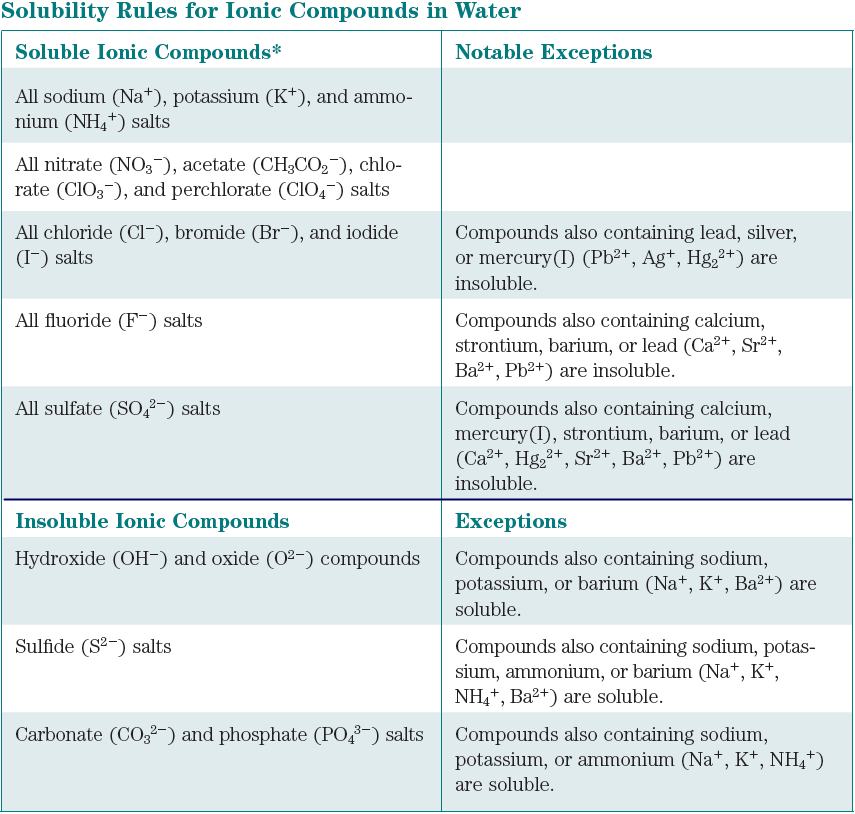 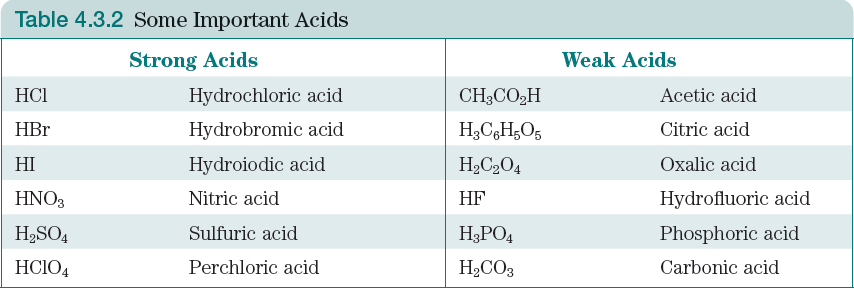 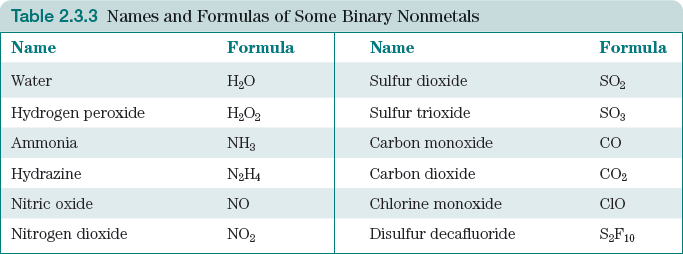 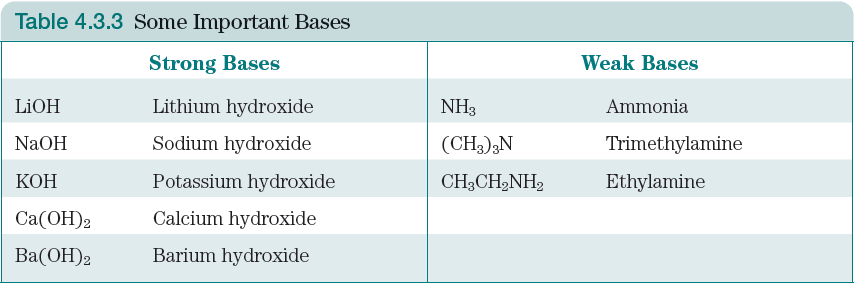 